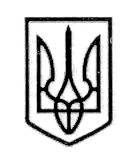                                         УКРАЇНАСТОРОЖИНЕЦЬКА МІСЬКА РАДА     СТОРОЖИНЕЦЬКОГО РАЙОНУ    ЧЕРНІВЕЦЬКОЇ ОБЛАСТІХVIII позачергова сесія  VІІ скликанняР  І  Ш  Е  Н  Н  Я     № 128 -18/201806 червня 2018 року                                                                     м. СторожинецьПро затвердження переліку проектних заявок, що будуть реалізовуватись за рахунок субвенціїз державного бюджету Сторожинецькій міській радіна формування інфраструктури об’єднаноїтериторіальної громади в 2018 роціРозглянувши проектні заявки, які можуть реалізовуватись за рахунок коштів субвенції з державного бюджету місцевим бюджетам на формування інфраструктури об’єднаних територіальних громад, погоджених в Міністерстві регіонального розвитку, будівництва та житлово-комунального господарства України  (протокол № 1 від 24.05.2018 ), беручи до уваги висновки Чернівецької обласної державної адміністрації від 27.04.2018 року № 01.31/45-828, № 01.31/45-829, № 01.31/45-830, № 01.31/45-831, № 01.31/45-832, №01.31/45-833, від 04.05.2018 року № 01.31/45-873, від 08.05.2018 року № 01.31/50-916, № 01.31/50-917, № 01.31/50-918, враховуючи рішення виконавчого комітету Сторожинецької міської ради від 10.04.2018року № 79, відповідно до постанови Кабінету Міністрів України від 16.03.2016 р. №  200 «Деякі питання надання субвенції з державного бюджету місцевим бюджетам на формування інфраструктури об’єднаних територіальних громад» (зі змінами), керуючись законами України «Про місцеве самоврядування в Україні», Бюджетним Кодексом України,  міська    рада     вирішила:Затвердити  перелік проектних заявок, що будуть реалізовуватись за рахунок субвенції з державного бюджету Сторожинецькій міській раді на формування інфраструктури об’єднаної територіальної громади в 2018 році:- «Капітальний ремонт адміністративного будинку в с.Костинці Сторожинецького району Чернівецької області в рамках комплексної модернізації будівлі та заходів з енергоменеджменту»;- «Капітальний ремонт адміністративного будинку у с.Банилів - Підгірний Сторожинецького району Чернівецької області в рамках комплексної модернізації будівлі та заходів з енергоменеджменту»;- «Капітальний ремонт амбулаторії загальної практики та сімейної медицини в с.Банилів-Підгірний Сторожинецького району Чернівецької області в рамках комплексної модернізації будівлі»;- «Реконструкція будинку культури по вул. Головна, 20-Г в с.Стара Жадова Сторожинецького району Чернівецької області»;- «Капітальний ремонт ДНЗ «Буратіно» с.Нові Бросківці Сторожинецького району Чернівецької області в рамках комплексної модернізації будівлі та заходів з енергоменеджменту»;- «Капітальний ремонт Панківського навчально-виховного комплексу в с.Панка Сторожинецького району Чернівецької області в рамках комплексної модернізації будівлі»;- «Капітальний ремонт клубу с. Ясено Сторожинецького району Чернівецької області в рамках комплексної модернізації будівлі та заходів з енергоменеджменту»;-   «Капітальний ремонт вул. О. Кобилянської в м. Сторожинець Чернівецької області»;- «Капітальний ремонт вул. Амурської в м. Сторожинець Чернівецької області»;- «Придбання автопідйомника телескопічного для комунального підприємства Сторожинецької міської ради «Сторожинецьке ЖКГ».Доручити міському голові укласти угоди з виконавцями робіт, дозволити проплатити  аванс у розмірі 30 % від загальної кошторисної вартості робіт.3. Контроль за виконанням рішення покласти на першого заступника міського голови  Брижака П.М. та постійну комісію з питань фінансів, соціально-економічного розвитку, планування бюджету (С.Л.Войцицький). Т.в.о. Сторожинецького міського голови                          	   І.Г.Матейчук                	